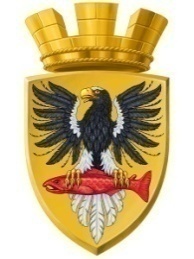                           Р О С С И Й С К А Я   Ф Е Д Е Р А Ц И ЯКАМЧАТСКИЙ КРАЙП О С Т А Н О В Л Е Н И ЕАДМИНИСТРАЦИИ ЕЛИЗОВСКОГО ГОРОДСКОГО ПОСЕЛЕНИЯот    14.11.2019						       №  1199-п	В соответствии с Федеральным законом от 06.10.2003 № 131-ФЗ «Об общих принципах организации местного самоуправления в Российской Федерации», Уставом Елизовского городского поселения, Порядком установления тарифов на услуги, предоставляемые муниципальными предприятиями и учреждениями Елизовского городского поселения от 10.12.2012 № 73-НПА, принятым Решением Собрания депутатов Елизовского городского поселения от 06.12.2012 № 386, протоколом заседания комиссии по установлению и регулированию тарифов в Елизовском городском поселении от 14.11.2019 № 4ПОСТАНОВЛЯЮ:Внести изменение в постановление администрации Елизовского городского поселения от 28.11.2018 № 2028-п «Об утверждении тарифов, оказываемые муниципальным бюджетным учреждением «Благоустройство города Елизово»,  на 2019 год» изложив пункт 2 приложения 2 в следующей редакции:Муниципальному казенному учреждению «Служба по обеспечению деятельности администрации Елизовского городского поселения» опубликовать (обнародовать) настоящее постановление в средствах массовой информации и разместить в информационно-телекоммуникационной сети «Интернет» на официальном сайте администрации Елизовского городского поселения.Настоящее постановление вступает в силу после его официального опубликования (обнародования).Контроль за исполнением настоящего постановления оставляю за собой.Глава администрацииЕлизовского городского поселения 				          	         Д.Б. ЩипицынСОГЛАСОВАНИЕ:Исполнитель: Пятинкина Ирина Александровна, Управление финансов и экономического развития администрации Елизовского городского поселения, тел. 7-26-83____________________________________________________________________Рассылка: Управление жилищно-коммунального хозяйства администрации Елизовского городского поселения, Управление делами администрации Елизовского городского поселения, Управление финансов и экономического развития администрации Елизовского городского поселения 2 экз., МБУ «Благоустройство города Елизово» О внесении изменения в постановление администрации Елизовского городского поселения от 28.11.2018 № 2028-п «Об утверждении тарифов, оказываемые муниципальным бюджетным учреждением «Благоустройство города Елизово»,  на 2019 год»«2.Предоставление торговых мест на ярмарках, расположенных: 1) на территории г. Елизово (ул. Ленина, район многоквартирного дома № 29, ул. Ленина, район дома № 7, ул. Ленина, в районе многоквартирного дома  № 30а, в районе здания № 2 по ул. Магистральная в микрорайоне Промышленный, микрорайон Северо-Западный по ул. Ленина в районе многоквартирного дома № 33)1м2/день33,052) микрорайон «Пограничный», ул. Завойко,1021м2/день32,413) микрорайон «Военный городок», ул. Ватутина,61м2/день15,204) микрорайон "Военный городок"  по ул.Дальневосточная1м2/день5,455) микрорайон «Центральный», парк культуры и отдыха «Сказка» без учета электроэнергии1м2/день43,95микрорайон «Центральный», парк культуры и отдыха «Сказка» с учетом электроэнергии1м2/день47,226)  на территории г. Елизово в районе многоквартирного дома № 9 по ул. Рябикова в микрорайоне Центральный1м2/день6,007) микрорайон «Заречный»1м2/день5,45».наименование  должностиподписьфамилия, инициалыРуководитель Управленияфинансов и экономического развития администрации Елизовского городского поселенияМ.Г. ОстрогаЗаместитель руководителя – начальник юридического отдела Управления делами администрации Елизовского городского поселенияН.А. Кутепова